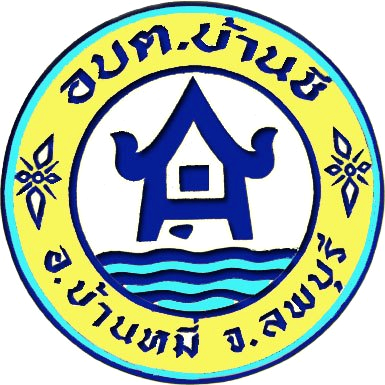 แผนพัฒนาท้องถิ่น 5 ปี((พ.ศ.2561 – 2565)องค์การบริหารส่วนตำบลบ้านชีอำเภอบ้านหมี่ จังหวัดลพบุรีคำนำด้วยระเบียบกระทรวงมหาดไทยว่าด้วยการจัดทำแผนพัฒนาขององค์กรปกครองส่วนท้องถิ่นพ.ศ.2548 แก้ไขเพิ่มเติมถึงฉบับที่ 2 พ.ศ.2559 ได้ยกเลิก“แผนยุทธศาสตร์การพัฒนา”และ“แผนพัฒนาท้องถิ่นสี่ปี”โดยให้จัดทำ “แผนพัฒนาท้องถิ่น 5 ปี” แทน โดยให้เริ่มจัดทำ “แผนพัฒนาท้องถิ่น 5 ปี (พ.ศ.2561-2565) เป็นแผนพัฒนาท้องถิ่น 5 ปีฉบับแรกเพื่อใช้เป็นกรอบแนวทางในการจัดทำงบประมาณขององค์กรปกครองส่วนท้องถิ่นในปีงบประมาณ พ.ศ.2563 เป็นต้นไป“แผนพัฒนาท้องถิ่น 5 ปี” หมายความว่า แผนพัฒนาขององค์กรปกครองส่วนท้องถิ่น ที่กำหนดวิสัยทัศน์ ประเด็นยุทธศาสตร์ เป้าประสงค์ ตัวชี้วัด ค่าเป้าหมาย และกลยุทธ์ โดยสอดคล้องกับแผนพัฒนาจังหวัด ยุทธศาสตร์การพัฒนาขององค์กรปกครองส่วนท้องถิ่นในเขตจังหวัด แผนพัฒนาอำเภอ แผนพัฒนาตำบล แผนพัฒนาหมู่บ้านหรือแผนชุมชนอันมีลักษณะเป็นการกำหนดรายละเอียดแผนงาน โครงการพัฒนา ที่จัดทำขึ้นสำหรับปีงบประมาณแต่ละปี ซึ่งมีความต่อเนื่องและเป็นแผนก้าวหน้าและให้หมายความรวมถึงการเพิ่มเติมหรือเปลี่ยนแปลงแผนพัฒนาท้องถิ่น 5 ปี		องค์การบริหารส่วนตำบลบ้านชี หวังเป็นอย่างยิ่งว่าแผนพัฒนาท้องถิ่น 5 ปี(พ.ศ.2561-2565) ฉบับนี้ จะได้ใช้เป็นแนวทางการจัดทำงบประมาณประจำปีและตอบสนองความต้องการของประชาชนในเขตองค์การบริหารส่วนตำบลบ้านชีอย่างมีประสิทธิภาพต่อไป								องค์การบริหารส่วนตำบลบ้านชีสารบัญหน้าส่วนที่ 1	สภาพทั่วไปและข้อมูลพื้นฐานด้านกายภาพด้านการเมือง/การปกครองประชากรสภาพทางสังคมระบบบริการพื้นฐานระบบเศรษฐกิจเศรษฐกิจพอเพียง (ด้านเกษตรและแหล่งน้ำ)ศาสนา ประเพณี วัฒนธรรมทรัพยากรธรรมชาติส่วนที่ 2	สรุปผลการพัฒนาท้องถิ่นตามแผนพัฒนาท้องถิ่น (พ.ศ.2558-2562)	สรุปผลการดำเนินงานตามงบประมาณที่ได้รับ และการเบิกจ่ายงบประมาณในปีงบประมาณ พ.ศ.2558-2562ผลที่ได้รับจากการดำเนินงานในปีงบประมาณ พ.ศ.2558-2562สรุปปัญหาอุปสรรคการดำเนินงานที่ผ่านมาและแนวทางการแก้ไขปีงบประมาณ พ.ศ.2558-2562ส่วนที่ 3	ยุทธศาสตร์องค์กรปกครองส่วนท้องถิ่น	ความสัมพันธ์ระหว่างแผนพัฒนาระดับมหภาคยุทธศาสตร์ขององค์กรปกครองส่วนท้องถิ่นการวิเคราะห์เพื่อการพัฒนาส่วนที่ 4	การนำแผนพัฒนาท้องถิ่นไปสู่การปฏิบัติยุทธศาสตร์การพัฒนาและแผนงานบัญชีโครงการพัฒนาส่วนที่ 5	แนวทางการติดตามประเมินผลการติดตามและประเมินผลยุทธศาสตร์การติดตามและประเมินผลโครงการสรุปผลการพัฒนาท้องถิ่นในภาพรวมข้อเสนอแนะในการจัดทำแผนพัฒนาท้องถิ่นในอนาคตส่วนที่ 1สภาพทั่วไปและข้อมูลพื้นฐาน1.ด้านกายภาพ          1.1 ที่ตั้งของหมู่บ้านหรือตำบลองค์การบริหารส่วนตำบลบ้านชี อำเภอบ้านหมี่ จังหวัดลพบุรี ยกฐานะจากสภาตำบล                             เป็นองค์การบริหารส่วนตำบลเมื่อวันที่ 30 มีนาคม 2539 ตามประกาศกระทรวงมหาดไทย                       ในราชกิจจานุเบกษา ฉบับประกาศทั่วไปเล่มที่ 113 ตอนที่ 9 ลงวันที่ 30 มกราคม 2539 เลือกตั้ง สมาชิกองค์การบริหารส่วนตำบลครั้งแรก เมื่อวันที่ 28 เมษายน 2539 องค์การบริหารส่วนตำบลบ้านชี ตั้งอยู่ด้านทิศตะวันออกเฉียงใต้ของอำเภอบ้านหมี่ระยะทางห่างจากที่ว่าการอำเภอบ้านหมี่ ประมาณ 15 กิโลเมตร ที่ทำการองค์การบริหารส่วนตำบลบ้านชี ตั้งอยู่ที่ หมู่ 1 ต.บ้านชี อ.บ้านหมี่ จ.ลพบุรี โทรศัพท์ – โทรสาร (036) 798503-4 มีพื้นที่ประมาณ 23,240 ไร่ หรือพื้นที่ 37.185 ตร.กม.โดยมีอาณาเขตติดกับพื้นที่ตำบลต่างๆดังนี้ทิศเหนือ	ติดต่อกับตำบลบางพึ่ง อำเภอบ้านหมี่ จังหวัดลพบุรีทิศใต้		ติดต่อกับตำบลเขาสมอคอน อำเภอท่าวุ้ง จังหวัดลพบุรีทิศตะวันออก	ติดต่อกับตำบลหนองเต่า และตำบลสนามแจง อำเภอบ้านหมี่จังหวัดลพบุรีทิศตะวันตก	ติดต่อกับตำบลบางขาม อำเภอบ้านหมี่ จังหวัดลพบุรี          1.2 ลักษณะภูมิประเทศมีลักษณะภูมิประเทศเป็นที่ราบลุ่มมีแม่น้ำบางขามไหลผ่าน และมีภูเขา 2 ลูก คือเขาปกล้น และเขาตีหิน ซึ่งเป็นพื้นที่ทำการเกษตรและเป็นที่อยู่อาศัย          1.3 ลักษณะภูมิอากาศมี 3 ฤดู ได้แก่ ฤดูร้อน ฤดูฝน และฤดูหนาว          1.4 ลักษณะของดินลักษณะของดินในพื้นที่เป็นดินร่วน ดินเหนียว พื้นราบเหมาะแก่การเพาะปลูกข้าวและอาชีพเกษตรกรรมเป็นหลัก          1.5 ลักษณะของแหล่งน้ำมีแหล่งน้ำธรรมชาติไหลผ่าน ได้แก่ แม่น้ำบางขาม          1.6 ลักษณะของไม้และป่าไม้ในพื้นที่ไม่อยู่ในเขตป่าไม้2.ด้านการเมืองการปกครอง          2.1 เขตการปกครองตำบลบ้านชีประกอบด้วยจำนวนหมู่บ้าน 12หมู่บ้าน	          2.2 การเลือกตั้งการเลือกตั้งผู้บริหารและสมาชิกสภาองค์การบริหารส่วนตำบล ตามพระราชบัญญัติสภาตำบลและองค์การบริหารส่วนตำบล พ.ศ. 2537 และที่แก้ไขเพิ่มเติมถึงปัจจุบัน มีจำนวน 12หมู่บ้าน หากมีการเลือกตั้งในครั้งหน้า จะมีผู้บริหารท้องถิ่น (นายกองค์การบริหารส่วนตำบล) จำนวน 1 คน จะมีการเลือกตั้งสมาชิกสภาองค์การบริหารส่วนตำบล  หมู่บ้านละ 2 คน 12 หมู่บ้าน รวมเป็น 24 คน3.ประชากร          3.1 ข้อมูลเกี่ยวกับจำนวนประชากรประชากรทั้งสิ้น จำนวน 5,343 คน แยกเป็นชาย 2,603 คน หญิง 2,740 คน มีจำนวนครัวเรือน1,864 ครัวเรือน มีความหนาแน่นเฉลี่ย 160.63 คนต่อตารางกิโลเมตร (ข้อมูล ณ เดือน พฤษภาคม 2562)          3.2 ช่วงอายุและจำนวนประชากรประชากรส่วนใหญ่อยู่ในวัยทำงาน 25 – 65 ปี4.สภาพทางสังคม4.1 การศึกษาโรงเรียนประถมศึกษา      	2  แห่ง โรงเรียนมัธยมศึกษา(ขยายโอกาส)	1  แห่ง โรงเรียนมัธยมศึกษา	1  แห่ง	ศูนย์พัฒนาเด็กเล็กก่อนวัยเรียน			1  แห่ง 	4.2 สาธารณสุขโรงพยาบาลส่งเสริมสุขภาพตำบล			2 แห่ง	4.3 อาชญากรรม	-	4.3 ยาเสพติด	ปัญหายาเสพติดมีพื้นที่เฝ้าระวัง ทุกพื้นที่ตำบลบ้านชี	4.4 การสังคมสงเคราะห์	องค์การบริหารส่วนตำบลบ้านชี ได้รับคัดเลือกจากกระทรวงพัฒนาสังคมและความมั่นคงของมนุษย์ ให้เป็น “ตำบลต้นแบบด้านการพัฒนาสังคมและสังคมสงเคราะห์”5.ระบบบริการพื้นฐาน          5.1 การคมนาคมขนส่งมีถนนลาดยางแอลฟัลท์ ถนนคอนกรีตเสริมเหล็กและถนนลูกรังถนนคอนกรีตเสริมเหล็ก	จำนวน	          48	สายถนนลาดยาง		จำนวน	            5	สายถนนดิน	ลูกรัง		จำนวน	          17	สาย          5.2 การไฟฟ้ามีระบบไฟฟ้าครบทุกหมู่บ้าน จำนวน 1,538 ครัวเรือน             5.3 การประปามีระบบประปาบาดาลหมู่บ้าน จำนวน 10 แห่ง          5.4 โทรศัพท์ปัจจุบันทุกหมู่บ้าน ใช้โทรศัพท์เคลื่อนที่เป็นส่วนใหญ่มีตู้โทรศัพท์สาธารณะ หยอดเหรียญ จำนวนทุกหมู่บ้าน          5.5 ไปรษณีย์หรือการสื่อสารหรือการขนส่ง และวัสดุ ครุภัณฑ์ที่ทำการไปรษณีย์ที่ใกล้ที่สุด ได้แก่ ไปรษณีย์ท่าโขลง ตั้งอยู่ ตำบลเขาสมอคอน อำเภอท่าวุ้ง จังหวัดลพบุรี ห่างจากตำบลบ้านชี อำเภอบ้านหมี่ จังหวัดลพบุรี ไปทางทิศเหนือประมาณ 7 กิโลเมตร6.ระบบเศรษฐกิจ          6.1 การเกษตรราษฎรส่วนใหญ่ประมาณร้อยละ 100 ประกอบอาชีพทำการเกษตรกรรมได้แก่ทำนาปลูกข้าวเป็นหลัก ที่เหลือประกอบอาชีพส่วนตัวและรับจ้าง          6.2 การประมง-          6.3การปศุสัตว์ตำบลบ้านชี มีการปศุสัตว์ คือ การเลี้ยงไก่ , การเลี้ยงสุกร ในหมู่ที่ 11 และ หมู่ที่ 12 บ้านของตำบลบ้านชี อำเภอบ้านหมี่ จังหวัดลพบุรี          6.4การบริการ-          6.5การท่องเที่ยววัดบรรพตธรรมวาส (วัดเขาตีหิน) , วัดเขาหมอนอิง , วัดเกริ่นกฐิน          6.6อุตสาหกรรมตำบลบ้านชี อำเภอบ้านหมี่ จังหวัดลพบุรีไม่มีอุตสาหกรรมขนาดใหญ่ในพื้นที่ตามีขนาดเล็กในพื้นที่ร้านอาหาร			จำนวน   	2	แห่งปั๊มน้ำมัน			จำนวน		7	แห่งอาคารพาณิชย์			จำนวน		1	แห่งท่าข้าว				จำนวน		2	แห่งโรงงาน				จำนวน		2	แห่งโรงสี				จำนวน		1	แห่ง          6.7การพาณิชย์และกลุ่มอาชีพมีการรวมกลุ่มของประชาชน โดยแยกประเภทกลุ่ม			กลุ่มเลี้ยงสัตว์ (วัว,หมู,ไก่)				1	กลุ่มกลุ่มจักสาน					1	กลุ่มกลุ่มแม่บ้านตำบลบ้านชี				1	กลุ่มกลุ่มเกษตรกรตำบลบ้านชี				1	กลุ่ม          6.8แรงงานราษฎรส่วนใหญ่ประมาณร้อยละ 80 ประกอบอาชีพทำการเกษตรกรรมส่วนใหญ่เป็นหลักที่เหลือประกอบอาชีพส่วนตัวและรับจ้าง7.เศรษฐกิจพอเพียงท้องถิ่น (ด้านการเกษตรและแหล่งน้ำ)          7.1 ข้อมูลพื้นฐานของหมู่บ้านหรือชุมชนมีจำนวน 12หมู่บ้าน และมีข้อมูลพื้นฐานแต่ละหมู่บ้านดังนี้7.2 ข้อมูลด้านการเกษตรราษฎรส่วนใหญ่ประมาณร้อยละ 80 ประกอบอาชีพทำการเกษตรกรรมส่วนใหญ่เป็นหลักที่เหลือประกอบอาชีพส่วนตัวและรับจ้าง7.3 ข้อมูลด้านแหล่งน้ำการเกษตร          แหล่งน้ำธรรมชาติไหลผ่าน ได้แก่ แม่น้ำบางขาม7.4 ข้อมูลด้านแหล่งน้ำกิน น้ำใช้ (หรือน้ำเพื่อการอุปโภค บริโภค)มีระบบประปาบาดาลหมู่บ้าน จำนวน 10 หมู่บ้าน ได้แก่ หมู่ที่ 1-128.ศาสนา ประเพณี วัฒนธรรม8.1 การนับถือศาสนา	ประชาชน ส่วนใหญ่นับถือศาสนาพุทธ  โดยมีข้อมูลศาสนสถาน ดังนี้วัด  		 มีจำนวน   5    วัด					สำนักสงฆ์	มีจำนวน    2	แห่ง8.2 ประเพณีและงานประจำปี	ประเพณีชักพระ, วันสงกรานต์, วันเข้าพรรษา, วันสาร์ทไทย9.ทรัพยากรธรรมชาติ๙.1 น้ำแหล่งน้ำธรรมชาติและแหล่งน้ำที่สร้างขึ้น	แม่น้ำ				จำนวน		1	สาย	หนองน้ำสาธารณะ		จำนวน		4	แห่ง	คลองชลประธาน			จำนวน		2	สายส่วนที่ 2สรุปผลการพัฒนาท้องถิ่นตามแผนพัฒนาท้องถิ่น (พ.ศ.2558– 2562)1.สรุปผลการดำเนินงานตามงบประมาณที่ได้รับและการเบิกจ่ายงบประมาณในปีงบประมาณ พ.ศ. 2558– 2562          1.1 สรุปสถานการณ์การพัฒนา การตั้งงบประมาณ การเบิกจ่ายงบประมาณ	จากข้อมูลในระบบบัญชีคอมพิวเตอรขององคกรปกครองสวนทองถิ่น ขององค์การบริหารส่วนตำบลบ้านชี หรือภาษาอังกฤษเรียกว่า  Electronic Local Administrative Accounting System (e-LAAS) สรุป การตั้งงบประมาณ และรายรับรายจ่ายจริงขององค์การบริหารส่วนตำบลบ้านชี รายละเอียด ดังนี้	ปีงบประมาณ 2558	ตั้งงบประมาณรายรับไว้    20,787,300.00     บาท	ประมาณการรายจ่ายไว้    20,787,300.00     บาท	รายรับจริง     22,615,328.75   บาท		รายจ่ายจริง    18,417,034.42   บาท	ปีงบประมาณ 2559	ตั้งงบประมาณรายรับไว้    22,840,000.00    บาท	ประมาณการรายจ่ายไว้    22,840,000.00   บาท	รายรับจริง      21,811,619.75     บาท		รายจ่ายจริง     18,818,987.76      บาท	ปีงบประมาณ 2560	ตั้งงบประมาณรายรับไว้     35,800,000.00    บาท	ประมาณการรายจ่ายไว้     35,800,000.00  บาท	รายรับจริง     31,968,122.95   บาท		รายจ่ายจริง    29,375,156.32  บาท	ปีงบประมาณ 2561	ตั้งงบประมาณรายรับไว้     36,000,000.00    บาท	ประมาณการรายจ่ายไว้     36,000,000.00  บาท	รายรับจริง     34,140,692.87   บาท		รายจ่ายจริง    28,546,156.32  บาท	ปีงบประมาณ 2562	ตั้งงบประมาณรายรับไว้    36,000,000.00  บาท	ประมาณการรายจ่ายไว้    36,000,000.00   บาท	          1.2 การประเมินผลการนำแผนพัฒนาท้องถิ่นไปปฏิบัติในเชิงปริมาณและเชิงคุณภาพ          1.2.1เชิงปริมาณ	นายมณฑล มีลาภ นายกองค์การบริหารส่วนตำบลบ้านชี ได้นำเสนอผลการปฏิบัติงานประจำปีงบประมาณ 2558 ต่อสภาองค์การบริหารส่วนตำบลบ้านชี ในการประชุมสภาฯ สมัยสามัญที่ 4 ครั้งที่ 1 ประจำปี 2558 เมื่อวันที่ 18 ธันวาคม 2558 ดังนี้สรุปจำนวนโครงการที่กำหนดไว้ในแผนสามปี เฉพาะปี 2558 กำหนดไว้ 152 โครงการ ปฏิบัติได้จริง 115โครงการ คิดเป็นร้อยละ 75.65	1.2.2เชิงคุณภาพนายมณฑล  มีลาภ นายกองค์การบริหารส่วนตำบลบ้านชี ได้นำเสนอผลการปฏิบัติงานประจำปีงบประมาณ 2558 ต่อสภาองค์การบริหารส่วนตำบลบ้านชี ในการประชุมสภาฯ สมัยสามัญที่ 4 ครั้งที่ 1 ประจำปี 2558 เมื่อวันที่ 18 ธันวาคม 2558 ดังนี้ปัญหาอุปสรรคที่พบในการประเมินฯ1. ยุทธศาสตร์ด้านเศรษฐกิจ ตั้งไว้ในแผนพัฒนา จำนวน 13 โครงการ แต่ปฏิบัติได้ 1 โครงการ ถือว่านำไปสู่การปฏิบัติได้น้อยการวิเคราะห์แนวทางการแก้ไขปัญหาอุปสรรคที่ตรวจพบ1. โดยภาพรวมแผนพัฒนาสามปี (พ.ศ.2558-2562) มีผลสัมฤทธิ์ของแผนที่สามารถนำไปปฏิบัติได้จริงค่อนข้างสูงแต่ยุทธศาสตร์ด้านเศรษฐกิจ ตั้งไว้ในแผนพัฒนา จำนวน 13 โครงการ แต่ปฏิบัติได้ 1 โครงการ ถือว่านำไปสู่การปฏิบัติได้น้อย ควรแก้ไขปัญหาโดยมอบหมายผู้ที่มีส่วนเกี่ยวข้องอันได้แก่ คณะกรรมการพัฒนาท้องถิ่น คณะกรรมการสนับสนุนการจัดทำแผน จัดทำแผนให้อยู่บนพื้นฐานของข้อเท็จจริงด้านงบประมาณ กล่าวคือ ไม่ควรกำหนดโครงการในแผนมากเกินกว่าสถานะทางการคลังของ อบต.2. จากแบบประเมินมาตรฐานการปฏิบัติราชการและนิเทศองค์กรปกครองส่วนท้องถิ่น ด้านที่ 1 ด้านการบริหารจัดการ ข้อ 2.3 กำหนดว่า องค์กรปกครองส่วนท้องถิ่นต้องนำโครงการในแผนพัฒนาสามปี (พ.ศ. 2558-2560) เฉพาะปี 2558 มาดำเนินการในปีงบประมาณ 2558 ไม่น้อยกว่าร้อยละ 70 จึงจะได้คะแนนเต็ม 5 คะแนน จากตัวชี้วัดนี้ จะเห็นได้ว่า อบต.บ้านชี นำแผนปี 2558 ไปปฏิบัติได้ 115 โครงการจากที่ตั้งไว้ในแผน 152 โครงการ คิดเป็น ร้อยละ 75.65 ซึ่งจะได้คะแนนประเมินจากกรมส่งเสริมฯ จำนวน 5 คะแนน ดังนั้น คณะกรรมการติดตามและประเมินผลแผนพัฒนาฯ จึงเห็นควรให้รักษาระดับการปฏิบัติได้ตามแผนไว้เช่นนี้ หรือเพิ่มร้อยละการปฏิบัติได้มากขึ้นก็จะเป็นการดี ข้อเสนอแนะเพิ่มเติมของคณะกรรมการติดตามและประเมินผลแผน1. ในปีต่อไปการออกแบบแบบสอบถามความพึงพอใจของประชาชนควรมีข้อคำถามปลายเปิดเพิ่มขึ้นมา2. โครงการด้านโครงสร้างพื้นฐานถ้าเป็นไปได้ควรดำเนินการในไตรมาสที่ 2 ของปีงบประมาณ เพื่อประโยชน์หลายประการ เช่น หลีกเลี่ยงการก่อสร้างในฤดูฝน3. ควรรณรงค์เสริมสร้างและให้ความรู้ความเข้าใจแก่ราษฎรในกระบวนการจัดทำและติดตามประเมินผลแผนพัฒนาท้องถิ่นให้มากยิ่งขึ้นนายก อบต.บ้านชีได้ ชี้แจงต่อสภา อบต.บ้านชี เพิ่มเติม 2 ประเด็น ดังนี้1. จากความเห็นของคณะกรรมการติดตามและประเมินผลแผนฯ ที่ว่า ยุทธศาสตร์ด้านเศรษฐกิจ ตั้งไว้ในแผนพัฒนา จำนวน 13 โครงการ แต่ปฏิบัติได้ 1 โครงการ ถือว่านำไปสู่การปฏิบัติได้น้อยนั้น ข้าพเจ้าขอชี้แจงว่า เนื่องจากงบประมาณของ อบต.บ้านชี มีจำนวนจำกัดเมื่อเทียบกับภารกิจอำนาจหน้าที่ แต่ผู้บริหารก็ไม่ได้ละเลยยุทธศาสตร์การพัฒนาด้านเศรษฐกิจ ข้าพเจ้าได้ดำเนินการของบประมาณมาดำเนินการโครงการด้านเศรษฐกิจหลายโครงการ เช่น โครงการส่งเสริมอาชีพโดยการฝึกทำหน่อไม้อัดปี๊บ โครงการส่งเสริมอาชีพโดยการฝึกทำไม้กวาดดอกหญ้า  โครงการส่งเสริมอาชีพโดยการฝึกทำน้ำยาอเนกประสงค์ โครงการส่งเสริมอาชีพโดยการฝึกทำผ้าอเนกประสงค์ โดยได้รับสนับสนุนงบประมาณจากกระทรวงพัฒนาสังคมและความมั่นคงของมนุษย์กว่าหนึ่งแสนสี่หมื่นบาท เพียงแต่โครงการเหล่านี้ไม่ปรากฏในแผนพัฒนาเท่านั้น จึงทำให้ผลการประเมินในเชิงตัวเลขมีจำนวนการปฏิบัติที่น้อยทั้งที่ในความจริงมีการดำเนินการด้านเศรษฐกิจหลายโครงการ2. จากความเห็นของคณะกรรมการติดตามและประเมินผลแผนฯ ที่ว่า โครงการด้านโครงสร้างพื้นฐานถ้าเป็นไปได้ควรดำเนินการในไตรมาสที่ 2คณะผู้บริหารได้เร่งดำเนินโครงการเมื่อได้รับการจัดสรรงบประมาณมาโดยตลอด แต่ที่ทำให้การดำเนินโครงการล่าช้าเนื่องจากที่ผ่านมาทางรัฐบาลได้จัดสรรรายได้และเงินอุดหนุนแก่ทาง อบต.เป็นงวดๆ แต่ละงวดก็ไม่มากพอที่จะดำเนินโครงสร้างพื้นฐานได้ในช่วง 2 ไตรมาสแรก ส่วนใหญ่เงินจะเพียงพอในช่วงไตรมาสที่ 3-4 ซึ่งเป็นข้อจำกัดที่หลีกเลี่ยงไม่ได้ในการบริหารงบประมาณ จึงเรียนมาเพื่อให้ที่ประชุมได้รับทราบ2.ผลที่ได้รับจากการดำเนินงานในปีงบประมาณ พ.ศ. 2558– 2562          2.1 ผลที่ได้รับหรือผลที่สำคัญ2.2 ผลกระทบ           ทำให้ประชาชนในเขตองค์การบริหารส่วนตำบลบ้านชีได้รับการบริการสาธารณะที่มีประสิทธิภาพตามสมควรแต่สถานะทางการเงินและการคลังของ อบต.บ้านชี3.สรุปปัญหาอุปสรรคการดำเนินงานที่ผ่านมาและแนวทางการแก้ไข ปีงบประมาณ พ.ศ. 2558– 2562ปัญหาอุปสรรคที่พบในการประเมินฯ1. ยุทธศาสตร์ด้านเศรษฐกิจ ตั้งไว้ในแผนพัฒนา จำนวน 13 โครงการ แต่ปฏิบัติได้ 1 โครงการ ถือว่านำไปสู่การปฏิบัติได้น้อยการวิเคราะห์แนวทางการแก้ไขปัญหาอุปสรรคที่ตรวจพบ1. โดยภาพรวมแผนพัฒนาสามปี (พ.ศ.2558-2562) มีผลสัมฤทธิ์ของแผนที่สามารถนำไปปฏิบัติได้จริงค่อนข้างสูงแต่ยุทธศาสตร์ด้านเศรษฐกิจ ตั้งไว้ในแผนพัฒนา จำนวน 13 โครงการ แต่ปฏิบัติได้ 1 โครงการ ถือว่านำไปสู่การปฏิบัติได้น้อย ควรแก้ไขปัญหาโดยมอบหมายผู้ที่มีส่วนเกี่ยวข้องอันได้แก่ คณะกรรมการพัฒนาท้องถิ่น คณะกรรมการสนับสนุนการจัดทำแผน จัดทำแผนให้อยู่บนพื้นฐานของข้อเท็จจริงด้านงบประมาณ กล่าวคือ ไม่ควรกำหนดโครงการในแผนมากเกินกว่าสถานะทางการคลังของ อบต.2. จากแบบประเมินมาตรฐานการปฏิบัติราชการและนิเทศองค์กรปกครองส่วนท้องถิ่น ด้านที่ 1 ด้านการบริหารจัดการ ข้อ 2.3 กำหนดว่า องค์กรปกครองส่วนท้องถิ่นต้องนำโครงการในแผนพัฒนาสามปี (พ.ศ. 2558-2560) เฉพาะปี 2558 มาดำเนินการในปีงบประมาณ 2558 ไม่น้อยกว่าร้อยละ 70 จึงจะได้คะแนนเต็ม 5 คะแนน จากตัวชี้วัดนี้ จะเห็นได้ว่า อบต.บ้านชี นำแผนปี 2558 ไปปฏิบัติได้ 115 โครงการจากที่ตั้งไว้ในแผน 152 โครงการ คิดเป็น ร้อยละ 75.65 ซึ่งจะได้คะแนนประเมินจากกรมส่งเสริมฯ จำนวน 5 คะแนน ดังนั้น คณะกรรมการติดตามและประเมินผลแผนพัฒนาฯ จึงเห็นควรให้รักษาระดับการปฏิบัติได้ตามแผนไว้เช่นนี้ หรือเพิ่มร้อยละการปฏิบัติได้มากขึ้นก็จะเป็นการดี ส่วนที่ 3ยุทธศาสตร์ขององค์กรปกครองส่วนท้องถิ่น1.ความสัมพันธ์ระหว่างแผนพัฒนาระดับมหภาค1.1 แผนยุทธศาสตร์ชาติ 20 ปี	ยุทธศาสตร์ชาติ 20 ปี (พ.ศ. 2560 – 2579) ประกอบด้วย 6 ยุทธศาสตร์	1. ยุทธศาสตร์ด้านความมั่นคง 	2. ยุทธศาสตร์ด้านการสร้างความสามารถในการแข่งขัน 	3. ยุทธศาสตร์การพัฒนาและเสริมสร้างศักยภาพคน 	4. ยุทธศาสตร์ด้านการสร้างโอกาสความเสมอภาคและเท่าเทียมกันทางสังคม 	5. ยุทธศาสตร์ด้านการสร้างการเติบโตบนคุณภาพชีวิตที่เป็นมิตรกับสิ่งแวดล้อม 	6. ยุทธศาสตร์ด้านการปรับสมดุลและพัฒนาระบบการบริหารจัดการภาครัฐ 1.2 แผนพัฒนาเศรษฐกิจและสังคมแห่งชาติ ฉบับที่ 12 (พ.ศ. 2560 – 2565)วิสัยทัศน์	จากสถานะของประเทศและบริบทการเปลี่ยนแปลงต่างๆ ที่ประเทศกำลังประสบอยู่ ทำให้การกำหนดวิสัยทัศน์แผนพัฒนาฯ ฉบับที่ 12 ยังคงมีความต่อเนื่องจากวิสัยทัศน์แผนพัฒนาฯ ฉบับที่ 11 และกรอบหลักการของการวางแผนที่น้อมนำและประยุกต์ใช้หลักปรัชญาของเศรษฐกิจพอเพียง  ยึดคนเป็นศูนย์กลางของการพัฒนาอย่างมีส่วนร่วม การพัฒนาที่ยึดหลักสมดุล ยั่งยืน โดยวิสัยทัศน์ของการพัฒนาในแผนพัฒนาฯ ฉบับที่ 12 ต้องให้ความสำคัญกับการกำหนดทิศทางการพัฒนาที่มุ่งสู่การเปลี่ยนผ่านประเทศไทยจากประเทศที่มีรายได้ปานกลางไปสู่ประเทศที่มีรายได้สูง มีความมั่นคง และยั่งยืน สังคมอยู่ร่วมกันอย่างมีความสุข และนำไปสู่การบรรลุวิสัยทัศน์ระยะยาว “มั่นคง มั่งคั่ง ยั่งยืน” ของประเทศเป้าหมายการพัฒนาประเทศ	1. การหลุดพ้นจากกับดักประเทศรายได้ปานกลางสู่รายได้สูง		(1) เศรษฐกิจขยายตัวเฉลี่ยไม่ต่ำกว่าร้อยละ 5.0 		(2) ผลิตภัณฑ์มวลรวมในประเทศต่อหัว (GDP Per Capita) และรายได้ประชาชาติต่อหัว (GNP Per Capita) ณ สิ้นแผนพัฒนาฯ ฉบับที่ 12 ในปี 2565 เพิ่มขึ้นเป็น 317,051 บาท (9,325 ดอลลาร์สรอ.) และ 301,199 บาท (8,859 ดอลลาร์ สรอ.) ต่อคนต่อปี		(3) ผลิตภาพการผลิตเพิ่มขึ้นไม่ต่ำกว่าเฉลี่ยร้อยละ 2.5 ต่อปี		(4) การลงทุนรวมขยายตัวไม่ต่ำกว่าเฉลี่ยร้อยละ 8.0 (การขยายตัวของการลงทุนภาครัฐไม่ต่ำกว่าร้อยละ 10.0 และการลงทุนของภาคเอกชนขยายตัวไม่ต่ำกว่าเฉลี่ยร้อยละ 7.5 ในขณะที่ปริมาณการส่งออกขยายตัวเฉลี่ยไม่ต่ำกว่าร้อยละ 4.0 ต่อปี)	2. การพัฒนาศักยภาพคนให้สนับสนุนการเจริญเติบโตของประเทศและการสร้างสังคมสูงวัยอย่างมีคุณภาพ		(1) ประชาชนทุกช่วงวัยมีความมั่นคงทางด้านเศรษฐกิจและสังคม (SocioEconomic Security) และมีคุณภาพชีวิตที่ดีขึ้น		(2) การศึกษาและการเรียนรู้ได้รับการพัฒนาคุณภาพ		(3) สถาบันทางสังคมมีความเข้มแข็งเป็นฐานรากที่เอื้อต่อการพัฒนาคน	3. การลดความเหลื่อมล้ำในสังคม		(1) การกระจายรายได้มีความเท่าเทียมกันมากขึ้น		(2) บริการทางสังคมมีคุณภาพและมีการกระจายอย่างทั่วถึง	4. การสร้างการเจริญเติบโตทางเศรษฐกิจและสังคมที่เป็นมิตรกับสิ่งแวดล้อม		(1) รักษาความมั่นคงของฐานทรัพยากร สร้างสมดุลระหว่างการอนุรักษ์และการใช้ประโยชน์อย่างยั่งยืนและเป็นธรรม		(2) ขับเคลื่อนประเทศสู่เศรษฐกิจและสังคมที่เป็นมิตรต่อสิ่งแวดล้อม		(3) เพิ่มขีดความสามารถในการรับมือภัยพิบัติและการเปลี่ยนแปลงสภาพภูมิอากาศ		(4) เพิ่มประสิทธิภาพและเสริมสร้างธรรมาภิบาลในการบริหารจัดการทรัพยากรธรรมชาติและสิ่งแวดล้อม		(5) มีการบริหารจัดการน้าให้สมดุลระหว่างการอุปสงค์และอุปทานของน้า	5. การบริหารราชการแผ่นดินที่มีประสิทธิภาพ		(1) การบริหารงานภาครัฐที่โปร่งใส เป็นธรรม มีประสิทธิภาพ และมีส่วนร่วม		(2) ขจัดการทุจริตคอร์รัปชั่น	(3) มีการกระจายอำนาจที่เหมาะสมกรอบยุทธศาสตร์แผนพัฒนาเศรษฐกิจและสังคมแห่งชาติ ฉบับที่ 12 ประกอบด้วย 10 ยุทธศาสตร์หลัก ดังนี้	1.ยุทธศาสตร์การเสริมสร้างและพัฒนาศักยภาพทุนมนุษย์	2.ยุทธศาสตร์การสร้างความเป็นธรรมลดความเหลื่อมล้ำในสังคม	3.ยุทธศาสตร์การสร้างความเข้มแข็งทางเศรษฐกิจและแข่งขันได้อย่างยั่งยืน	4.ยุทธศาสตร์ด้านการเติบโตที่เป็นมิตรกับสิ่งแวดล้อมเพื่อการพัฒนาอย่างยั่งยืน	5.ยุทธศาสตร์ด้านความมั่นคง	6.ยุทธศาสตร์ด้านการเพิ่มประสิทธิภาพและธรรมาภิบาลในภาครัฐ	7.ยุทธศาสตร์ด้านการพัฒนาโครงสร้างพื้นฐานและระบบโลจิสติกส์	8.ยุทธศาสตร์ด้านวิทยาศาสตร์ เทคโนโลยี การวิจัย และนวัตกรรม	9.ยุทธศาสตร์การพัฒนาภาคเมือง และพื้นที่เศรษฐกิจ	10.ยุทธศาสตร์ด้านการต่างประเทศ ประเทศเพื่อนบ้าน และภูมิภาค1.3 แผนพัฒนาภาค / แผนพัฒนากลุ่มจังหวัด / แผนพัฒนาจังหวัด	1) แผนพัฒนาภาค	ยุทธศาสตร์การพัฒนาภาคกลางตอนบน 2 กลุ่มจังหวัดภาคกลางตอนบน 2 ประกอบด้วย จังหวัดลพบุรี สิงห์บุรี ชัยนาท และอ่างทอง โดยกำหนดให้จังหวัดลพบุรีเป็นที่ตั้งศูนย์ปฏิบัติการกลุ่มจังหวัด เพื่อเป็นศูนย์กลางในการประสานงานและขับเคลื่อนยุทธศาสตร์กลุ่มจังหวัดไปสู่การปฏิบัติให้เกิดผล เพิ่มศักยภาพการพัฒนาพื้นที่กลุ่มจังหวัดให้สอดคล้องกับแผนพัฒนาเศรษฐกิจและสังคมแห่งชาติ แผนพัฒนาภาค แผนพัฒนากลุ่มจังหวัด และนโยบายสำคัญของรัฐบาล โดยผ่านโครงสร้างองค์กรของสำนักบริหารยุทธศาสตร์กลุ่มจังหวัด เพื่อให้เกิดความเชื่อมโยงไปสู่แผนพัฒนาจังหวัดภายในกลุ่มจังหวัด และตอบสนองความต้องการของประชาชนอย่างสูงสุด	2) แผนพัฒนากลุ่มจังหวัดวิสัยทัศน์“ฐานการผลิตอาหารปลอดภัย ท่องเที่ยวเพื่อการเรียนรู้ ทรัพยากรน้ำสมดุลยั่งยืนและยั่งยืน” 		พันธกิจ (Missions):1. พัฒนาศักยภาพการผลิตและขีดความสามารถในการแข่งขันเพื่อเพิ่มมูลค่าทางเศรษฐกิจ 2. สร้างความสัมพันธ์และเชื่อมโยงการท่องเที่ยวอย่างมีประสิทธิภาพ3. พัฒนาระบบ Logistics ให้มีประสิทธิภาพในการขนส่งและกระจายสินค้า 4. สร้างความสมดุลทรัพยากรธรรมชาติ สิ่งแวดล้อมและพลังงาน 	ยุทธศาสตร์ยุทธศาสตร์ที่ 1 ยกระดับกระบวนการผลิต การตลาดและ ระบบ Logistics อาหารปลอดภัยยุทธศาสตร์ที่ 2สร้างมูลค่าเพิ่มทางการท่องเที่ยวจากฐานความรู้ทางประวัติศาสตร์ ศิลปวัฒนธรรมและภูมิปัญญาท้องถิ่น    ยุทธศาสตร์ที่ 3บริหารจัดการน้ำแบบบูรณาการ	3) แผนพัฒนาจังหวัด		วิสัยทัศน์“แหล่งผลิตอาหารปลอดภัยตามมาตรฐานสากลพลังงานทดแทนท่องเที่ยวอารยธรรมและเมืองแห่งความสุข”พันธกิจพัฒนาศักยภาพการผลิตการแปรรูปอาหารปลอดภัยให้ได้มาตรฐานพัฒนาคุณภาพการท่องเที่ยวเพื่อเพิ่มมูลค่าทางเศรษฐกิจพัฒนาการศึกษาและเสริมสร้างศักยภาพคน ครอบครัวชุมชนและสังคมให้มีความเสริมสร้างความมั่นคงและสร้างมูลค่าเพิ่มด้านพลังทดแทนของจังหวัดลพบุรีบริหารจัดการทรัพยากรธรรมชาติและสิ่งแวดล้อมแบบมีส่วนร่วมเสริมสร้างความมั่นคงและชุมชนเข้มแข็งรู้และเข้าใจการปกครองในระบอบประชาธิปไตยตามหลักธรรมาภิบาลและสร้างความปลอดภัยในชีวิตและทรัพย์สินให้กับประชาชนแบบมีส่วนร่วม1.4 ยุทธศาสตร์การพัฒนาขององค์กรปกครองส่วนท้องถิ่นในเขตจังหวัดของลพบุรี	วิสัยทัศน์		“วัฒนธรรมล้ำค่า กีฬาเป็นเลิศ ชูเชิดการศึกษา พัฒนาคุณภาพชีวิต มลพิษไม่มี ทุกภาคีมีส่วนร่วม”ยุทธศาสตร์การพัฒนาของ อปท.ในเขตจังหวัดลพบุรียุทธศาสตร์การพัฒนา 1 พัฒนาศักยภาพทางเศรษฐกิจเชิงสร้างสรรค์ยุทธศาสตร์การพัฒนา 2 บริหารจัดการด้านการท่องเที่ยวยุทธศาสตร์การพัฒนา 3 เพิ่มขีดความสามารถทางการศึกษาและพัฒนาคุณภาพชีวิตยุทธศาสตร์การพัฒนา 4 บริหารจัดการทรัพยากรธรรมชาติและสิ่งแวดล้อมที่ยั่งยืนยุทธศาสตร์การพัฒนา 5 การบริหารจัดการองค์กรปกครองส่วนท้องถิ่นให้มีประสิทธิภาพ2.ยุทธศาสตร์ขององค์กรปกครองส่วนท้องถิ่น          2.1 วิสัยทัศน์“ชุมชนเข้มแข็ง แหล่งเกษตรกรรม นำการศึกษา อนุรักษ์วัฒนธรรมท้องถิ่น”          2.2 ยุทธศาสตร์1. ยุทธศาสตร์การพัฒนาด้านโครงสร้างพื้นฐาน2. ยุทธศาสตร์การพัฒนาด้านเศรษฐกิจและส่งเสริมอาชีพ3. ยุทธศาสตร์การพัฒนาด้านทรัพยากรธรรมชาติและสิ่งแวดล้อม4. ยุทธศาสตร์การพัฒนาด้านการศึกษา ศาสนา วัฒนธรรม5. ยุทธศาสตร์การพัฒนาด้านคุณภาพชีวิตของประชาชน6. ยุทธศาสตร์การพัฒนาด้านการบริหารจัดการองค์กร          2.3 เป้าประสงค์1. เพื่อพัฒนาด้านโครงสร้างพื้นฐาน2. เพื่อพัฒนาด้านเศรษฐกิจและส่งเสริมอาชีพ3. เพื่อพัฒนาด้านทรัพยากรธรรมชาติและสิ่งแวดล้อม4. เพื่อพัฒนาด้านการศึกษา ศาสนา วัฒนธรรม5. เพื่อพัฒนาด้านคุณภาพชีวิตของประชาชน6. เพื่อพัฒนาด้านการบริหารจัดการองค์กร          2.4 ตัวชี้วัด1.กรณีโครงการโครงสร้างพื้นฐาน วัดคุณภาพงานจากการที่ คกก.ตรวจรับงานจ้างตรวจรับงานโดยจะต้องได้คุณภาพงานที่ดี ไม่มีปัญหาและข้อท้วงติง2.กรณีโครงการด้านอื่นๆ วัดจากการบรรลุวัตถุประสงค์ที่กำหนดไว้ในโครงการทุกประการ          2.5 ค่าเป้าหมาย          2.6 กลยุทธ์1. ยุทธศาสตร์การพัฒนาด้านโครงสร้างพื้นฐานกลยุทธ์การพัฒนาสิ่งแวดล้อมและแหล่งน้ำเพื่อการอุปโภค บริโภค การเกษตร และพัฒนาระบบประปา1.2 กลยุทธ์การพัฒนาการก่อสร้างปรับปรุง บำรุง รักษา ถนน สะพาน ทางเท้า ท่อระบายน้ำ1.3 กลยุทธ์การพัฒนาการขยายเขต ซ่อมแซม ปรับปรุง บำรุง รักษา ไฟฟ้า ไฟฟ้าสาธารณะ2.ยุทธศาสตร์การพัฒนาด้านเศรษฐกิจและส่งเสริมอาชีพ กลยุทธ์การพัฒนาการส่งเสริมและพัฒนาอาชีพสร้างความเข้มแข็งของกลุ่มอาชีพและองค์กรต่างๆในชุมชนกลยุทธ์การส่งเสริมและพัฒนาการท่องเที่ยวในชุมชนกลยุทธ์การพัฒนาและส่งเสริมอาชีพทางการเกษตร การผลิตสินค้าทางการเกษตรให้มีคุณภาพ3. ยุทธศาสตร์การพัฒนาด้านทรัพยากรธรรมชาติและสิ่งแวดล้อม    3.1 กลยุทธ์การพัฒนาด้านการส่งเสริม และดูแลบำรุงรักษาทรัพยากรธรรมชาติและสิ่งแวดล้อม3.2 กลยุทธ์การพัฒนาด้านการขยะมูลฝอยและสิ่งปฏิกูล4. ยุทธศาสตร์การพัฒนาด้านการศึกษา ศาสนา วัฒนธรรม    4.1 กลยุทธ์การพัฒนาด้านการส่งเสริม สนับสนุน พัฒนาเด็กและเยาวชนในด้านการศึกษาทั้งในระบบ และนอกระบบให้มีคุณภาพ4.2 กลยุทธ์การพัฒนาด้านการส่งเสริมงานรัฐพิธี อนุรักษ์ศาสนา ศิลปวัฒนธรรม จารีตประเพณี และภูมิปัญญาท้องถิ่น4.3 กลยุทธ์การพัฒนาด้านการส่งเสริม สนับสนุน กิจกรรมนันทนาการและกีฬา5. ยุทธศาสตร์การพัฒนาด้านคุณภาพชีวิตของประชาชน5.1 กลยุทธ์การพัฒนาด้านการพัฒนาระบบการบริหารและระบบการจัดการสาธารณสุข5.2 กลยุทธ์การพัฒนาด้านการเสริมสร้างสุขภาพอนามัยและป้องกันโรคติดต่อ5.3 กลยุทธ์การพัฒนาด้านการสังคมสงเคราะห์ และการพัฒนาคุณภาพชีวิตในสังคม ให้มีความเข้มแข็งปลอดยาเสพติด5.4 กลยุทธ์การพัฒนาด้านการส่งเสริมการจัดระเบียบชุมชน การป้องกันและบรรเทาสาธารณภัย6. ยุทธศาสตร์การพัฒนาด้านการบริหารจัดการองค์กร   6.1 กลยุทธ์การพัฒนาด้านการพัฒนาบุคลากรและองค์กรเพื่อเพิ่มประสิทธิภาพในการปฏิบัติราชการ   6.2 กลยุทธ์การพัฒนาด้านส่งเสริมการมีส่วนร่วมของประชาชน   6.3 กลยุทธ์การพัฒนาด้านการพัฒนาระบบข้อมูลข่าวสาร และเทคโนโลยีสารสนเทศและการสื่อสาร          2.7 จุดยืนทางยุทธศาสตร์จุดยืนทางยุทธศาสตร์ (Positioning) ขององค์การบริหารส่วนตำบลบ้านชีการกำหนดจุดยืนทางยุทธศาสตร์ (Positioning) ขององค์การบริหารส่วนตำบลบ้านชีกำหนดการพัฒนาที่ครอบคลุมกิจกรรมต่างๆขององค์การบริหารส่วนตำบลบ้านชีที่เกี่ยวข้องกับยุทธศาสตร์การพัฒนา จำนวน 6 ยุทธศาสตร์ และ 18กลยุทธ์ ดังนี้1. ยุทธศาสตร์การพัฒนาด้านโครงสร้างพื้นฐานกลยุทธ์การพัฒนาสิ่งแวดล้อมและแหล่งน้ำเพื่อการอุปโภค บริโภค การเกษตร และพัฒนาระบบประปา1.2 กลยุทธ์การพัฒนาการก่อสร้างปรับปรุง บำรุง รักษา ถนน สะพาน ทางเท้า ท่อระบายน้ำ1.3 กลยุทธ์การพัฒนาการขยายเขต ซ่อมแซม ปรับปรุง บำรุง รักษา ไฟฟ้า ไฟฟ้าสาธารณะ2.ยุทธศาสตร์การพัฒนาด้านเศรษฐกิจและส่งเสริมอาชีพ กลยุทธ์การพัฒนาการส่งเสริมและพัฒนาอาชีพสร้างความเข้มแข็งของกลุ่มอาชีพและองค์กรต่างๆในชุมชนกลยุทธ์การส่งเสริมและพัฒนาการท่องเที่ยวในชุมชนกลยุทธ์การพัฒนาและส่งเสริมอาชีพทางการเกษตร การผลิตสินค้าทางการเกษตรให้มีคุณภาพ3. ยุทธศาสตร์การพัฒนาด้านทรัพยากรธรรมชาติและสิ่งแวดล้อม    3.1 กลยุทธ์การพัฒนาด้านการส่งเสริม และดูแลบำรุงรักษาทรัพยากรธรรมชาติและสิ่งแวดล้อม3.2 กลยุทธ์การพัฒนาด้านการขยะมูลฝอยและสิ่งปฏิกูล4. ยุทธศาสตร์การพัฒนาด้านการศึกษา ศาสนา วัฒนธรรม    4.1 กลยุทธ์การพัฒนาด้านการส่งเสริม สนับสนุน พัฒนาเด็กและเยาวชนในด้านการศึกษาทั้งในระบบ และนอกระบบให้มีคุณภาพ4.2 กลยุทธ์การพัฒนาด้านการส่งเสริมงานรัฐพิธี อนุรักษ์ศาสนา ศิลปวัฒนธรรม จารีตประเพณี และภูมิปัญญาท้องถิ่น4.3 กลยุทธ์การพัฒนาด้านการส่งเสริม สนับสนุน กิจกรรมนันทนาการและกีฬา5. ยุทธศาสตร์การพัฒนาด้านคุณภาพชีวิตของประชาชน    5.1 กลยุทธ์การพัฒนาด้านการพัฒนาระบบการบริหารและระบบการจัดการสาธารณสุข5.2 กลยุทธ์การพัฒนาด้านการเสริมสร้างสุขภาพอนามัยและป้องกันโรคติดต่อ5.3 กลยุทธ์การพัฒนาด้านการสังคมสงเคราะห์ และการพัฒนาคุณภาพชีวิตในสังคม ให้มีความเข้มแข็งปลอดยาเสพติด5.4 กลยุทธ์การพัฒนาด้านการส่งเสริมการจัดระเบียบชุมชน การป้องกันและบรรเทาสาธารณภัย6. ยุทธศาสตร์การพัฒนาด้านการบริหารจัดการองค์กร    6.1 กลยุทธ์การพัฒนาด้านการพัฒนาบุคลากรและองค์กรเพื่อเพิ่มประสิทธิภาพในการปฏิบัติราชการ    6.2 กลยุทธ์การพัฒนาด้านส่งเสริมการมีส่วนร่วมของประชาชน6.3 กลยุทธ์การพัฒนาด้านการพัฒนาระบบข้อมูลข่าวสารและเทคโนโลยีสารสนเทศและการสื่อสาร2.8 ความเชื่อมโยงของยุทธศาสตร์ในภาพรวมในภาพรวมแล้วยุทธศาสตร์การพัฒนาขององค์การบริหารส่วนตำบลบ้านชี มุ่งพัฒนา 6ด้าน ได้แก่ การพัฒนาด้านโครงสร้างพื้นฐาน การพัฒนาด้านเศรษฐกิจและส่งเสริมอาชีพการพัฒนาด้านด้านทรัพยากรธรรมชาติและสิ่งแวดล้อมการพัฒนาด้านด้านการศึกษา ศาสนา วัฒนธรรมการพัฒนาด้านคุณภาพชีวิตของประชาชนการพัฒนาด้านการบริหารจัดการองค์กร3.การวิเคราะห์เพื่อพัฒนาท้องถิ่น3.1 การวิเคราะห์กรอบการจัดทำยุทธศาสตร์ขององค์กรปกครองส่วนท้องถิ่น1. วิเคราะห์ SWOT ในมิติด้านบุคลากรและทรัพยากรบุคคลในพื้นที่ (Man)2. วิเคราะห์ SWOT ในมิติด้านการเงิน (Money)3. วิเคราะห์ SWOT ในมิติด้านทรัพย์สิน วัสดุ ครุภัณฑ์ เครื่องมือเครื่องใช้ (Material)4. วิเคราะห์ SWOT ในมิติด้านการบริหารจัดการ (Management)5. วิเคราะห์ SWOT ในมิติด้านบริบทของพื้นที่ ธรรมชาติและสิ่งแวดล้อม 3.2 การประเมินสถานการณ์สภาพแวดล้อมภายนอกที่เกี่ยวข้อง3.2.1) การเปลี่ยนแปลงในประเทศที่จะส่งผลกระทบต่อ อบต.- รัฐธรรมนูญฉบับใหม่จะส่งผลต่อองค์กรปกครองส่วนท้องถิ่นอย่างไร- แนวโน้มการยกฐานะจาก อบต. เป็นเทศบาลทั่วประเทศ- แนวโน้มการควบรวมองค์กรปกครองส่วนท้องถิ่นที่มีพื้นที่ในตำบลเดียวกันให้มีองค์กรเดียว- การเพิ่มขึ้นหรือลดลงของการจัดสรรเงินงบประมาณให้ อปท.3.2.2) การเปลี่ยนแปลงในระดับภูมิภาคที่จะส่งผลกระทบต่อ อบต.AEC หรือ Asean Economics Community คือการรวมตัวของชาติในอาเซียน 10 ประเทศ โดยมี ไทยพม่าลาวเวียดนามมาเลเซียสิงคโปร์อินโดนีเซียฟิลิปปินส์กัมพูชาบรูไน เพื่อที่จะให้มีผลประโยชน์ทางเศรษฐกิจร่วมกัน จะมีรูปแบบคล้ายๆ กลุ่ม Euro Zone นั่นเอง จะทำให้มีผลประโยชน์อำนาจต่อรองต่างๆ กับคู่ค้าได้มากขึ้น และการนำเข้า ส่งออกของชาติในอาเซียนก็จะเสรี ยกเว้นสินค้าบางชนิดที่แต่ละประเทศอาจจะขอไว้ไม่ลดภาษีนำเข้า (เรียกว่าสินค้าอ่อนไหว)Aseanจะรวมตัวเป็น ประชาคมเศรษฐกิจอาเซียนและมีผลเป็นรูปธรรม ณ วันที่ 31 ธันวาคม 2558 ณ วันนั้นจะทำให้ภูมิภาคนี้เปลี่ยนไปอย่างมากโดย AEC Blueprint (แบบพิมพ์เขียว) หรือแนวทางที่จะให้ AEC เป็นไปคือ1. การเป็นตลาดและฐานการผลิตเดียวกัน
2. การเป็นภูมิภาคที่มีขีดความสามารถในการแข่งขันสูง
3. การเป็นภูมิภาคที่มีการพัฒนาทางเศรษฐกิจที่เท่าเทียมกัน
4. การเป็นภูมิภาคที่มีการบูรณาการเข้ากับเศรษฐกิจโลกจากการที่องค์การบริหารส่วนตำบลบ้านชี ได้กำหนดยุทธศาสตร์การพัฒนา ไว้จำนวน 6 ยุทธศาสตร์ ดังนั้น จึงวิเคราะห์การเปลี่ยนแปลงในระดับภูมิภาค หรือ การเข้าสู่ AEC ที่จะส่งผลกระทบต่อองค์การบริหารส่วนตำบลบ้านชี ในยุทธศาสตร์ต่างๆ ดังนี้1. ยุทธศาสตร์การพัฒนาด้านโครงสร้างพื้นฐาน	การเข้าสู่ประชาคมเศรษฐกิจอาเซียน (AEC) ของไทย ทำให้องค์กรปกครองส่วนท้องถิ่นโดยเฉพาะอย่างยิ่งองค์การบริหารส่วนตำบลบ้านชี ต้องให้ความสำคัญกับการพัฒนาโครงสร้างพื้นฐานเพื่อรองรับการหลั่งไหลเข้ามาของประชากรประเทศเพื่อนบ้านไม่ว่าจะเข้ามาในฐานะนักท่องเที่ยว คนทำงาน หรือการอื่นใด การพัฒนาโครงสร้างพื้นฐานที่สำคัญ เช่น ถนน ป้ายจราจรที่มีภาษาอังกฤษและภาษาต่างประเทศที่จำเป็น เป็นต้น2. ยุทธศาสตร์การพัฒนาด้านเศรษฐกิจและส่งเสริมอาชีพ	การเข้าสู่ประชาคมเศรษฐกิจอาเซียน (AEC) ของไทย ทำให้องค์กรปกครองส่วนท้องถิ่นโดยเฉพาะอย่างยิ่งองค์การบริหารส่วนตำบลบ้านชี ต้องให้ความสำคัญกับการพัฒนาการส่งเสริมและพัฒนาอาชีพสร้างความเข้มแข็งของกลุ่มอาชีพและองค์กรต่างๆในชุมชนและการส่งเสริมและพัฒนาการท่องเที่ยวในชุมชนการพัฒนาและส่งเสริมอาชีพทางการเกษตร การผลิตสินค้าทางการเกษตรให้มีคุณภาพ3.ยุทธศาสตร์การพัฒนาด้านทรัพยากรธรรมชาติและสิ่งแวดล้อม		การเข้าสู่ประชาคมเศรษฐกิจอาเซียน (AEC) ของไทย ทำให้องค์กรปกครองส่วนท้องถิ่นโดยเฉพาะอย่างยิ่งองค์การบริหารส่วนตำบลบ้านชีต้องให้ความสำคัญกับการคุ้มครองดูแลบำรุงรักษาทรัพยากรธรรมชาติและสิ่งแวดล้อม การกำจัดขยะอย่างถูกสุขลักษณะ และจัดหาศูนย์กำจัดขยะและระบบบำบัดน้ำเสียรวมการจัดการสิ่งแวดล้อมและมลพิษต่างๆ4.  ยุทธศาสตร์การพัฒนาด้านการศึกษา ศาสนา วัฒนธรรม และนันทนาการ	การศึกษา	ภาษาอังกฤษยังเป็นภาษาที่คนไทยมีความเชี่ยวชาญในการสื่อสารน้อยกว่าประเทศอื่นๆในอาเซียน ดังนั้น องค์การบริหารส่วนตำบลบ้านชี จึงได้เริ่มต้นสนับสนุน ส่งเสริมการนำครูชาวต่างชาติจากมูลนิธิกระจกเงาเข้ามาสอนภาษาอังกฤษโดยการให้อยู่กินกับชาวบ้าน โรงเรียนในพื้นที่ เพื่อนำร่องไปสู่โครงการอื่นๆในการเร่งรัดพัฒนาให้ประชาชนในพื้นที่มีทักษะในการสนทนาภาษาอังกฤษเพิ่มมากขึ้น	ศาสนา	อาจเกิดความขัดแย้งในการเผยแพร่ศาสนาของชาวต่างชาติที่เดินทางเข้ามาในไทยมากขึ้น เช่น อาจมีการเผยแผ่ศาสนาคริสต์ ศาสนาอิสลาม อาจมีการกระทบกระทั่งกันระหว่างผู้นับถือศาสนาที่แตกต่างกัน เช่น ชาวคริสเตียนมาท่องเที่ยวในวัดที่เป็นแหล่งท่องเที่ยวและมีการลบหลู่อย่างรู้เท่าไม่ถึงการณ์ เป็นต้น	วัฒนธรรม	ประชาสังคมและวัฒนธรรมอาเซียน (ASEAN SOCIO-CULTURAL COMMUNITY) มีแผนปฏิบัติการด้านสังคมและวัฒนธรรมอาเซียนระบุในแผนปฏิบัติการเวียงจันทร์ที่สำคัญ คือ การพัฒนามนุษย์และการสร้างอัตลักษณ์อาเซียน ต้องสร้างความตระหนักรู้ถึงความแตกต่างในมรดกทางวัฒนธรรม เช่น มุสลิมมีอาหารที่เป็นข้อห้าม ตามธรรมเนียมบรูไนไม่มีการจับมือกับเพศตรงข้าม การใช้มือซ้ายในการส่งของหรือนามบัตรให้แก่ชาวมุสลิมถือเป็นสิ่งไม่สุภาพ เป็นต้น5. ยุทธศาสตร์การพัฒนาด้านสังคมและคุณภาพชีวิตของประชาชน		การเข้าสู่ประชาคมเศรษฐกิจอาเซียน (AEC) ของไทย ทำให้องค์กรปกครองส่วนท้องถิ่นโดยเฉพาะอย่างยิ่งองค์การบริหารส่วนตำบลบ้านชีต้องให้ความสำคัญกับการพัฒนาระบบการบริหารและระบบการจัดการสาธารณสุขเสริมสร้างสุขภาพอนามัยและป้องกันโรคติดต่อการสังคมสงเคราะห์ และการพัฒนาคุณภาพชีวิตในสังคม ให้มีความเข้มแข็งปลอดยาเสพติด การส่งเสริมการจัดระเบียบชุมชน การป้องกันและบรรเทาสาธารณภัย เสริมสร้างความปลอดภัยในชีวิตและทรัพย์สิน6. ยุทธศาสตร์การพัฒนาด้านการบริหารจัดการองค์กร	ด้านการเมืองในระดับชาติอาจยังความขัดแย้งด้านการเมืองระหว่างรัฐสมาชิกด้วยกันเอง รวมทั้งปัญหาการก่อการร้ายที่เป็นผลมาจากการเมือง ซึ่งประเทศใดประเทศหนึ่งไม่สามารถแก้ไขได้โดยลำพัง และเน้นการบริหารราชการแบบเปิด โดยเปิดโอกาสให้ประชาชนเข้ามามีส่วนร่วมในการบริหารท้องถิ่นมากขึ้น เปิดโอกาสให้ประชาชนเสนอแนะและแสดงความคิดเห็นร่วมปฏิบัติงานและตรวจสอบติดตามประเมินผลการปฏิบัติงาน	การบริหารภาครัฐต้องเร่งรัดพัฒนาให้ตอบสนองการให้บริการ โดยเฉพาะอย่างยิ่งการให้บริการในด้านการอนุญาต อนุมัติ ต่างๆ ซึ่งต้องมีคู่มือภาษาอังกฤษ จีน เป็นต้น เพื่อสื่อสารกับชาวต่างชาติที่ต้องการทำนิติกรรมต่างๆซึ่งเกี่ยวกับรัฐ เช่น การเสียภาษีบำรุงท้องที่ การเสียภาษีป้าย เป็นต้น อีกทั้งเจ้าหน้าที่ภาครัฐจำต้องพัฒนาการใช้ภาษาอังกฤษให้อยู่ในระดับที่สื่อสารกับผู้ใช้บริการที่เป็นชาวต่างชาติ3.3 ความเชื่อมโยงยุทธศาสตร์การพัฒนาจังหวัดกับยุทธศาสตร์การพัฒนาขององค์การบริหารส่วนตำบลบ้านชียุทธศาสตร์การพัฒนาของ อปท.ในเขตจังหวัด และแนวทางการพัฒนาของ อปท.ในเขตจังหวัดยุทธศาสตร์การพัฒนาของ อปท.ในเขตจังหวัด และแนวทางการพัฒนาของ อปท.ในเขตจังหวัดยุทธศาสตร์การพัฒนาของ อปท.ในเขตจังหวัด และแนวทางการพัฒนาของ อปท.ในเขตจังหวัดยุทธศาสตร์การพัฒนาของ อปท.ในเขตจังหวัด และแนวทางการพัฒนาของ อปท.ในเขตจังหวัดยุทธศาสตร์การพัฒนาของ อปท.ในเขตจังหวัด และแนวทางการพัฒนาของ อปท.ในเขตจังหวัดโครงสร้างความเชื่อมโยงแผนยุทธศาสตร์การพัฒนา อปท.ในเขตจังหวัด กับ แผนพัฒนาท้องถิ่นสี่ปีอบต.บ้านชี (พ.ศ.2562-2565)3.4 แผนผังยุทธศาสตร์ (Strategic map)3.5 รายละเอียดยุทธศาสตร์บัญชีสรุปโครงการพัฒนาแผนพัฒนาท้องถิ่น 5 ปี (พ.ศ. 2561 – 2565)หมู่ที่หมู่บ้านประชากรประชากรประชากรรวม (คน)หลังคาเรือนหมู่ที่หมู่บ้านชาย (คน)ชาย (คน)หญิง (คน)รวม (คน)หลังคาเรือน1บ้านชี2052052214261912บ้านท้องคุ้ง2322323085402503บ้านบางชัด1521521563081054บ้านบางอิฐ3023023046062105บ้านคลองละคร1351351252601086บ้านท่าตราแดง215224224439857บ้านคลองนางอั้ว3413513516921338บ้านหัวแหลม192206206398639บ้านคลองนางอ่าง3243433436676010บ้านคลองพระ2853173176027811บ้านเกรินกฐิน11910210222112012บ้านเขาตีหิน118112112230135รวม2,6922,6872,6875,3891,538ยุทธศาสตร์จำนวนโครงการที่ปรากฏอยู่ในแผนจำนวนโครงการที่ได้ปฏิบัติ1.ด้านเศรษฐกิจ13ศรษฐกิจฯมว่าคณะผู้บริหาร ส.อบต.12.ด้านโครงสร้างพื้นฐานและบริการสาธารณะ15143.ด้านทรัพยากรมนุษย์สังคมและการเมือง97734.ด้านแหล่งน้ำ335.ด้านการอนุรักษ์ทรัพยากรธรรมชาติและสิ่งแวดล้อม336.ด้านการส่งเสริมการบริหารกิจการบ้านเมืองที่ดี2121รวม152115ยุทธศาสตร์จำนวนโครงการที่ปรากฏอยู่ในแผนจำนวนโครงการที่ได้ปฏิบัติ1.ด้านเศรษฐกิจ13ศรษฐกิจฯมว่าคณะผู้บริหาร ส.อบต.12.ด้านโครงสร้างพื้นฐานและบริการสาธารณะ15143.ด้านทรัพยากรมนุษย์สังคมและการเมือง97734.ด้านแหล่งน้ำ335.ด้านการอนุรักษ์ทรัพยากรธรรมชาติและสิ่งแวดล้อม336.ด้านการส่งเสริมการบริหารกิจการบ้านเมืองที่ดี2121รวม152115ยุทธศาสตร์เป้าหมาย1. ยุทธศาสตร์การพัฒนาด้านโครงสร้างพื้นฐานการก่อสร้าง ปรับปรุง บำรุงรักษาโครงสร้างพื้นฐานต่างๆในพื้นที่ เช่น ถนน สะพาน รางระบายน้ำท่อลอดเหลี่ยม ท่อ คสล. หอกระจายข่าว ระบบน้ำอุปโภคบริโภค  อาคารต่างๆ สิ่งก่อสร้างในฌาปนสถาน ป้ายจราจร กระจกโค้งป้องกันอุบัติเหตุ ไฟกระพริบ ฯลฯ2.ยุทธศาสตร์การพัฒนาด้านเศรษฐกิจและส่งเสริมอาชีพ2.1 ส่งเสริมอาชีพ เพิ่มรายได้ให้กับประชาชนโดยยึดหลักปรัชญาเศรษฐกิจพอเพียงตามแนวพระราชดำริฯ2.2 ส่งเสริมให้ประชาชน ได้นำภูมิปัญญาของท้องถิ่นมาใช้ให้เกิดประโยชน์เพื่อเพิ่มรายได้ให้แก่ราษฎรในท้องถิ่น2.3 จัดฝึกอาชีพและพัฒนาฝีมือแรงงานของเยาวชน สตรี และประชาชนทั่วไป2.4 ส่งเสริมให้เกษตรกรลดต้นทุนการผลิตเพื่อพัฒนาสินค้าการเกษตรให้มีคุณภาพดีเช่นจัดสร้างโรงงานผลิตปุ๋ยอินทรีย์ปุ๋ยชีวภาพให้เกษตรกรได้ใช้ในราคาถูกซึ่งปัจจุบันมีเครื่องมือผลิตอยู่แล้วฯลฯยุทธศาสตร์เป้าหมาย3. ยุทธศาสตร์การพัฒนาด้านทรัพยากรธรรมชาติและสิ่งแวดล้อม3.1 นโยบายเร่งด่วนคือสนับสนุนให้มีการปราบปรามจับกุมผู้ค้ายาเสพติด ให้หมดไปจากพื้นที่และวางแนวทางการป้องกันไม่ให้ยาเสพติดเข้ามาระบาดในตำบลบ้านชีรวมถึงนำผู้เสพในตำบลส่งไปเข้าร่วมบำบัดยาเสพติด เช่น ส่งตัวเข้าศูนย์วิวัฒน์พลเมือง3.2 ส่งเสริมการสร้างชุมชนน่าอยู่ และการสร้างความเข้มแข็งและความสามัคคีของชุมชน3.3 ส่งเสริมการดำเนินงานของศูนย์พัฒนาครอบครัว สนับสนุนให้ทุกภาคส่วนของสังคมมีส่วนร่วมในกิจกรรมที่เป็นการเสริมสร้างความเข้มแข็งและความอบอุ่นให้แก่ครอบครัว3.4 สนับสนุนกิจกรรมสร้างระบบความปลอดภัยในชีวิตและทรัพย์สินของประชาชนในตำบล  สนับสนุนกิจกรรม อ.ป.พ.ร. และตำรวจชุมชน3.5 ให้การสงเคราะห์จัดเบี้ยยังชีพผู้สูงอายุ คนพิการ ผู้ป่วยเอดส์ ผู้ด้อยโอกาสทางสังคมฯลฯ4. ยุทธศาสตร์การพัฒนาด้านการศึกษา ศาสนาวัฒนธรรม4.1 พัฒนาศูนย์พัฒนาเด็กเล็กก่อนวัยเรียนให้ได้มาตรฐานตามเกณฑ์4.2 ส่งเสริมกิจกรรมการกีฬาให้หลากหลายและทั่วถึงโดยส่งเสริมให้มีการจัดแข่งขันกีฬาในระดับโรงเรียนระดับหมู่บ้านและตำบลเพื่อให้ประชาชนสามารถใช้ประโยชน์ทำกิจกรรมต่างๆ ร่วมกัน4.3 ส่งเสริมและสนับสนุนการศาสนาศิลปวัฒนธรรมขนบธรรมเนียมประเพณีและส่งเสริมจารีตประเพณีวัฒนธรรมให้เป็นเอกลักษณ์ที่โดดเด่นของตำบลเช่นประเพณีชักพระ5. ยุทธศาสตร์การพัฒนาด้านคุณภาพชีวิตของประชาชน5.1 นโยบายเร่งด่วน คือ จัดระบบการรักษาความสะอาดของพื้นที่ตำบลบ้านชี ปรับปรุง การทำงานของเจ้าหน้าที่จัดเก็บขยะ ให้ได้ตามมาตรฐาน สิ่งเสริมให้ชุมชนมุ่งรักษาความสะอาด และความเป็นระเบียบเรียบร้อยของชุมชนและสถานที่ต่าง ๆ ในตำบลบ้านชี ให้เป็นเมืองน่าอยู่5.2 ส่งเสริมและสนับสนุนให้ประชาชนในตำบลบ้านชี มีความรู้เกี่ยวกับโรคภัยไข้เจ็บต่าง ๆ  พร้อมทั้งป้องกันโภคระบาย และโรคติดต่อรวมทั้งสามารถปฐมพยาบาลเบื้องต้นได้ โดยผ่านกลุ่มอาสาสมัครสาธารณสุขประจำหมู่บ้าน(อสม.)  5.3ส่งเสริมให้ประชาชนในตำบลบ้านชี มีสุขภาพร่างกายแข็งแรงส่งเสริมให้มีการออกกำลังกาย จัดสร้างลานกีฬาหมู่บ้านเพื่อสุขภาพอนามัยที่ดีของประชาชน5.4 สนับสนุนพัฒนาคุณภาพชีวิตชาวตำบลบ้านชี ตามยุทธศาสตร์อยู่ดีมีสุขและส่งเสริมการป้องกันโรคและบริการความรู้ด้านสาธารณสุขมูลฐานแก่ประชาชนได้มีสุขภาพอนามัยที่สมบูรณ์แข็งแรง6. ยุทธศาสตร์การพัฒนาด้านการบริหารจัดการองค์กร6.1 ส่งเสริมและสนับสนุนการปกครองระบอบประชาธิปไตยอันมีพระมหากษัตริย์ทรงเป็นประมุขโดยมุ่งเน้นให้ประชาชนมีส่วนร่วมในทุกๆ ด้าน6.2 ให้ความร่วมมือช่วยเหลือองค์กรปกครองส่วนท้องถิ่นและหน่วยงานอื่นในกรณีที่มี เหตุจำเป็นเร่งด่วนอันจะก่อให้เกิดความเสียหายร้ายแรงต่อราษฎรในเขตองค์การบริหารส่วนตำบลบ้านชี6.3 เพิ่มประสิทธิภาพของการประชาสัมพันธ์แบบบูรณาการ6.4 ปรับเปลี่ยนกระบวนการ หรือวิธีการทำงาน โดยนำการบริหารงานแนวใหม่มาใช้เพื่อตอบสนองความต้องการของประชาชนด้วยความรวดเร็วและมีประสิทธิภาพ6.5 สร้างระบบงานบริหารงานบุคคลโดยยึดหลักการจ่ายค่าตอบแทนตามผลงานโดยดำเนินการประเมินประสิทธิภาพและประสิทธิผลของการปฏิบัติงาน6.6 เน้นการบริหารราชการแบบเปิด โดยเปิดโอกาสให้ประชาชนเข้ามามีส่วนร่วมในการบริหารท้องถิ่นมากขึ้น เปิดโอกาสให้ประชาชนเสนอแนะและแสดงความคิดเห็นร่วมปฏิบัติงานและตรวจสอบติดตามประเมินผลการปฏิบัติงานจุดแข็ง(Strengths)จุดอ่อน(Weaknesses)1. อัตรากำลังคนทำงานในองค์กรมีจำนวนมากเมื่อเปรียบเทียบกับองค์กรที่มีรายได้เทียบเท่ากัน 2. มีทรัพยากรบุคคลที่มีความรู้ความสามารถหลากหลายในตำบล 3. ประชากรมีประมาณห้าพันกว่าคนถือเป็นจำนวนที่เหมาะสมไม่มากไม่น้อยเกินไปทำให้สามารถให้บริการสาธารณะได้อย่างทั่วถึง4. มีการรวมกลุ่มที่เข้มแข็งในพื้นที่หลายกลุ่ม 1. ปัญหาด้านทรัพยากรบุคคลที่มีมากเกินงาน เช่น การอู้งาน2. เจ้าหน้าที่ใน อบต.ต้องเสียสละเวลาดำเนินการด้านธุรการ การเงิน โอกาส(Opportunities)อุปสรรค (Threats)1. กรมส่งเสริมการปกครองท้องถิ่นมีการเพิ่มเติมอัตรากำลังในโรงเรียน เช่น ตำแหน่ง ภารโรง โดยไม่ใช้งบประมาณของ อบต.1. กรมส่งเสริมจัดสรรเงินค่าตอบแทนครูผู้ดูแลเด็กไม่ครบตามเงินเดือนที่แท้จริง ให้ อบต.จ่ายส่วนเพิ่มความได้เปรียบเชิงยุทธศาสตร์ความท้าทายเชิงยุทธศาสตร์1. จำนวนบุคลากรมากทำให้ได้เปรียบองค์กรอื่นในการจัดทำโครงการ กิจกรรมต่างๆ1. จะมีวิธีการลดจำนวนบุคลากรเพื่อประหยัดงบประมาณอย่างไร2. การลดจำนวนบุคลากรลงแต่เสริมประสิทธิภาพการปฏิบัติงานให้มากขึ้นได้อย่างไรจุดแข็ง(Strengths)จุดอ่อน(Weaknesses)1. ปัจจุบันมีเจ้าหน้าที่ที่มีความเชี่ยวชาญระบบ e-laasหลายคน 1. มีการตั้งงบประมาณแบบขาดดุลมาโดยตลอด ทำให้การบริหารงบประมาณขาดประสิทธิภาพและมีปัญหา2. ปัญหาด้านระบบบัญชี การเงิน คดีความต่างๆในอดีตมีจำนวนมาก จนทำให้หน่วยตรวจสอบ เช่น สตง.มองว่าเป็นองค์กรที่มีความเสี่ยงด้านการเงิน3. วัฒนธรรมการจัดสรรงบประมาณแบบเอาหมู่บ้านเป็นเกณฑ์ ไม่ได้นำเอาปัญหาและความต้องการเป็นเกณฑ์โอกาส(Opportunities)อุปสรรค (Threats)1. ได้รับสนับสนุนงบประมาณจากกระทรวงการพัฒนาสังคมและความมั่นคงของมนุษย์ในการเป็น อบต.ต้นแบบ ด้านสวัสดิการสังคม1. รัฐจัดสรรงบประมาณให้ท้องถิ่นค่อนข้างน้อยเมื่อเทียบกับภารกิจ และส่วนใหญ่เป็นเงินผ่าน เช่น งบอาหารกลางวัน เบี้ยผู้สูงอายุ ผู้พิการ เอดส์ งบสาธารณสุขมูลฐานความได้เปรียบเชิงยุทธศาสตร์ความท้าทายเชิงยุทธศาสตร์1. การดำเนินงานด้านสังคม สวัสดิการ และสังคมสงเคราะห์ได้รับงบประมาณสนับสนุนจากหลายหน่วยงานของกระทรวงการพัฒนาสังคมและความมั่นคงของมนุษย์ ทำให้ประหยัดงบประมาณในด้านนี้ สามารถนำงบประมาณไปเสริมในด้านอื่นๆที่ยังเป็นจุดอ่อน1. จะมีวิธีการใดที่จะสามารถปรับงบประมาณสู่ระบบงบประมาณสมดุล2. จะมีวิธีการเปลี่ยนแปลงวัฒนธรรมการจัดสรรงบประมาณเพื่อแก้ไขปัญหาด้านงบประมาณได้อย่างไรจุดแข็ง(Strengths)จุดอ่อน(Weaknesses)1. มีที่จอดรถพนักงานและผู้มาติดต่อราชการ1. ที่ไม่มีรถขุดตักขนาดเล็กไว้คอยช่วยเหลือประชาชน เช่น ขุดวัชพืชออกจากแหล่งน้ำ เป็นต้น2. ไม่สามารถเรียกใช้รถขุดตักได้ง่ายๆ ทำให้บางครั้งนำไปดำเนินการในสิ่งที่จำเป็นเร่งด่วนทำให้เกิดปัญหาในการช่วยเหลือของประชาชนไม่ได้ โอกาส(Opportunities)อุปสรรค (Threats)1. สามารถประสานยืมครุภัณฑ์ยานพาหนะที่มีราคาแพงจาก อปท.ข้างเคียง เช่น  รถกระเช้าของเทศบาล1.ครุภัณฑ์คอมพิวเตอร์ที่มีอยู่เริ่มชำรุดและล้าสมัยความได้เปรียบเชิงยุทธศาสตร์ความท้าทายเชิงยุทธศาสตร์1. การมีรถบรรทุกขนาดเล็กทำให้ประหยัดงบประมาณในการจ้างเหมาเอกชน1. จะมีวิธีการปรับปรุงที่ทำการให้ทัดเทียมกับ อปท.อื่นๆได้อย่างไรภายใต้งบประมาณที่จำกัดจุดแข็ง(Strengths)จุดอ่อน(Weaknesses)1. การถ่ายโอนโรงเรียนทำให้ อปท.ใกล้ชิดกับการศึกษามากขึ้น มีองค์ความรู้ด้านการศึกษามากขึ้น1. การถ่ายโอนโรงเรียนทำให้มีภาระในการบริหารงานและการปฏิบัติงานมากกว่าองค์กรที่ไม่ถ่ายโอนโรงเรียนโอกาส(Opportunities)อุปสรรค (Threats)1. กรมส่งเสริมการปกครองท้องถิ่นมีเว็บไซต์รวมหนังสือสั่งการต่างๆ รวมระเบียบกฎหมาย รวมระบบสารสนเทศต่างๆ 1. ปัญหาในระเบียบข้อกฎหมายที่ยังไม่ครอบคลุมความต้องการของประชาชน เช่น ไฟไหม้บ้านหลังเดียว รัฐให้การช่วยเหลือไม่ได้ เป็นต้น2. .สำนักงานตรวจเงินแผ่นดินตรวจสอบ อปท.อย่างเข้มข้น บางครั้งปัญหาไม่ได้เกิดที่ อปท.แต่เป็นปัญหาระเบียบกฎหมายที่ส่วนกลางกำหนดมามีปัญหาในทางปฏิบัติ เช่น ปัญหาฉีดวัคซีนโรคพิษสุนัขบ้าได้หรือไม่ ฯลฯความได้เปรียบเชิงยุทธศาสตร์ความท้าทายเชิงยุทธศาสตร์1.มีองค์ความรู้ด้านการจัดและบริหารการศึกษามากกว่า อปท.อื่นๆ1. จะทำให้บุคลากรมีความรู้เรื่องระเบียบกฎหมายให้ถ่องแท้เพื่อการปรับใช้ในพื้นที่ให้ได้อย่างมีประสิทธิภาพได้อย่างไรจุดแข็ง(Strengths)จุดอ่อน(Weaknesses)1. มีแหล่งท่องเที่ยวในพื้นที่ ได้แก่ วัดบรรพตธรรมวาส(วัดเขาตีหิน),วัดเขาหมอนอิง,วัดเกริ่นกฐิน2. มีหมู่บ้านเศรษฐกิจพอเพียงดีเด่นระดับอำเภอ จังหวัด คือ หมู่บ้านเขาตีหินหมู่ที่ 123. มีขนาดพื้นที่ประมาณ 37 ตารางกิโลเมตร ไม่ใหญ่เกินไป ทำให้การบริการสาธารณะเป็นไปอย่างทั่วถึง1. เขาตีหินมีทางแยก ที่เป็นอันตราย 2 แห่ง 2. พื้นที่บางหมู่บ้านเป็นพื้นที่ใหญ่เกินไปบริหารจัดการลำบาก3. มีปัญหายาเสพติด เด็กไม่เข้าศึกษาในสถานศึกษา ปัญหาที่อยู่อาศัยโอกาส(Opportunities)อุปสรรค (Threats)1. การเข้าสู่ AEC จะทำให้มีนักท่องเที่ยวมาเที่ยวในพื้นที่มากขึ้น สร้างรายได้ให้แก่ราษฎรในพื้นที่1.มีถนนหลายสายในพื้นที่ที่เป็นทรัพย์สินของหน่วยงานอื่น เช่น กรมทางหลวงชนบท องค์การบริหารส่วนจังหวัด ซึ่งเมื่อมีปัญหาเกิดขึ้นกับถนนได้รับการแก้ไขที่ล่าช้า2. ราชการส่วนกลางถ่ายโอนภารกิจมากมายให้ท้องถิ่นแต่ไม่ถ่ายโอนงบประมาณให้ท้องถิ่นเพื่อเป็นค่าบริหารจัดการ เช่น การถ่ายโอนถนนมาให้ท้องถิ่นแต่ไม่ถ่ายโอนงบประมาณเพื่อบำรุงรักษาซ่อมแซมความได้เปรียบเชิงยุทธศาสตร์ความท้าทายเชิงยุทธศาสตร์1.ทำเลที่ตั้งของตำบลมีแหล่งท่องเที่ยวที่โดดเด่นมาก1. การทำอย่างไรเพื่อบริหารจัดการกับปัญหายาเสพติด เด็กไม่เข้าศึกษาในสถานศึกษา 2. วางนโยบายไม่รับถ่ายโอนภารกิจที่ไม่พร้อมจะดำเนินการความเชื่อมโยงกับยุทธศาสตร์จังหวัดยุทธศาสตร์ อปท.ในเขตจังหวัดยุทธศาสตร์อปท.เป้าประสงค์ตัวชี้วัดผลผลิต/โครงการค่าเป้าหมายค่าเป้าหมายค่าเป้าหมายค่าเป้าหมายความก้าวหน้าของเป้าหมายกลยุทธ์ผลผลิต/โครงการหน่วยงานรับผิดชอบหลักหน่วยสนับสนุนความเชื่อมโยงกับยุทธศาสตร์จังหวัดยุทธศาสตร์ อปท.ในเขตจังหวัดยุทธศาสตร์อปท.เป้าประสงค์ตัวชี้วัดผลผลิต/โครงการ61626364ความก้าวหน้าของเป้าหมายกลยุทธ์ผลผลิต/โครงการหน่วยงานรับผิดชอบหลักหน่วยสนับสนุนยุทธศาสตร์ ที่ 1ยุทธศาสตร์ ที่ 1ยุทธศาสตร์ ที่ 1การพัฒนาด้านโครงสร้างพื้นฐานเพื่อพัฒนาโครงสร้างพื้นฐานโครงสร้างพื้นฐานมีจำนวนเพิ่มมากขึ้น161110946พัฒนาโครงสร้างพื้นฐานการก่อสร้างโครงสร้างพื้นฐานต่างๆกองช่างอบจ.ยุทธศาสตร์ ที่ 2ยุทธศาสตร์ ที่ 2ยุทธศาสตร์ ที่ 2การพัฒนาด้านเศรษฐกิจและส่งเสริมอาชีพเพื่อพัฒนาสังคมและส่งเสริมคุณภาพชีวิตระดับคุณภาพชีวิตของประชาชนในตำบลบ้านชีเพิ่มขึ้นอย่างต่อเนื่อง10121212		46พัฒนาสังคมและส่งเสริมคุณภาพชีวิตโครงการด้านการพัฒนาสังคมและส่งเสริมคุณภาพชีวิตสำนักงานปลัดพม.ยุทธศาสตร์ ที่ 5ยุทธศาสตร์ ที่ 4ยุทธศาสตร์ ที่ 3การพัฒนาด้านทรัพยากรธรรมชาติและสิ่งแวดล้อมเพื่อพัฒนาด้านการบริหารจัดการและการอนุรักษ์ทรัพยากรธรรมชาติและสิ่งแวดล้อมทรัพยากรธรรมชาติ และสิ่งแวดล้อมภายในตำบลบ้านชีได้รับการจัดการ ดูแล อนุรักษ์และฟื้นฟูเพิ่มขึ้น11114พัฒนาด้านการบริหารจัดการและการอนุรักษ์ทรัพยากรธรรมชาติและสิ่งแวดล้อมโครงการด้านการบริหารจัดการและการอนุรักษ์ทรัพยากรธรรมชาติและสิ่งแวดล้อมสำนักงานปลัดกระทรวงทรัพยากรธรรมชาติและสิ่งแวดล้อมความเชื่อมโยงกับยุทธศาสตร์จังหวัดยุทธศาสตร์ อปท.ในเขตจังหวัดยุทธศาสตร์อปท.เป้าประสงค์ตัวชี้วัดผลผลิต/โครงการค่าเป้าหมายค่าเป้าหมายค่าเป้าหมายค่าเป้าหมายความก้าวหน้าของเป้าหมายกลยุทธ์ผลผลิต/โครงการหน่วยงานรับผิดชอบหลักหน่วยสนับสนุนความเชื่อมโยงกับยุทธศาสตร์จังหวัดยุทธศาสตร์ อปท.ในเขตจังหวัดยุทธศาสตร์อปท.เป้าประสงค์ตัวชี้วัดผลผลิต/โครงการ61626364ความก้าวหน้าของเป้าหมายกลยุทธ์ผลผลิต/โครงการหน่วยงานรับผิดชอบหลักหน่วยสนับสนุนยุทธศาสตร์ ที่ 3ยุทธศาสตร์ ที่ 3ยุทธศาสตร์ที่ 4การพัฒนาด้านการศึกษาศาสนาและวัฒนธรรมเพื่อพัฒนาด้านการศึกษาศาสนาและวัฒนธรรม1.ระบบการศึกษาได้รับการพัฒนาและมีคุณภาพที่เพิ่มขึ้น2.ศาสนา ขนบธรรมเนียม  ประเพณี วัฒนธรรมท้องถิ่นได้รับการอนุรักษ์และบำรุงรักษาเพิ่มขึ้นอย่างต่อเนื่อง1615151561พัฒนาด้านการศึกษาศาสนาและวัฒนธรรมโครงการด้านการศึกษาศาสนาและวัฒนธรรมกองการศึกษากระทรวงศึกษาฯกระทรวงวัฒนธรรมยุทธศาสตร์ ที่ 3ยุทธศาสตร์ ที่ 3ยุทธศาสตร์ที่ 5การพัฒนาด้านคุณภาพชีวิตของประชาชนเพื่อพัฒนาด้านคุณภาพชีวิตของประชาชน1 สิ่งเสริมให้ชุมชนมุ่งรักษาความสะอาด และความเป็นระเบียบเรียบร้อยของชุมชนและสถานที่ต่าง ๆ ในตำบลบ้านชี ให้เป็นเมืองน่าอยู่2 ส่งเสริมและสนับสนุนให้ประชาชน มีความรู้เกี่ยวกับโรคภัยไข้เจ็บต่าง ๆ  พร้อมทั้งป้องกันโภคระบาย 3 ส่งเสริมให้ประชาชน มีสุขภาพร่างกายแข็งแรงส่งเสริมให้มีการออกกำลังกาย 1615151561พัฒนาด้านการศึกษาศาสนาและวัฒนธรรมโครงการด้านการศึกษาศาสนาและวัฒนธรรมกองการศึกษากระทรวงศึกษาฯกระทรวงวัฒนธรรมความเชื่อมโยงกับยุทธศาสตร์จังหวัดยุทธศาสตร์ อปท.ในเขตจังหวัดยุทธศาสตร์อปท.เป้าประสงค์ตัวชี้วัดผลผลิต/โครงการค่าเป้าหมายค่าเป้าหมายค่าเป้าหมายค่าเป้าหมายความก้าวหน้าของเป้าหมายกลยุทธ์ผลผลิต/โครงการหน่วยงานรับผิดชอบหลักหน่วยสนับสนุนความเชื่อมโยงกับยุทธศาสตร์จังหวัดยุทธศาสตร์ อปท.ในเขตจังหวัดยุทธศาสตร์อปท.เป้าประสงค์ตัวชี้วัดผลผลิต/โครงการ61626364ความก้าวหน้าของเป้าหมายกลยุทธ์ผลผลิต/โครงการหน่วยงานรับผิดชอบหลักหน่วยสนับสนุนยุทธศาสตร์ ที่ 6ยุทธศาสตร์ ที่ 5ยุทธศาสตร์ที่ 6การพัฒนาด้านการบริหารจัดการองค์กรเพื่อพัฒนาด้านการเมืองและการบริหาร1.ประชาธิปไตยในชุมชนมีความก้าวหน้า ชุมชนมีศักยภาพเข้มแข็งเพิ่มมากขึ้น2.ประสิทธิภาพการบริหารจัดการขององค์กรเพิ่มขึ้น2323232392พัฒนาด้านการเมืองและการบริหารโครงการด้านการเมืองและการบริหารสำนักงานปลัดกองคลังกองช่างกองการศึกษาทุกหน่วยงานยุทธศาสตร์ปี 2561ปี 2561ปี 2562ปี 2562ปี 2563ปี 2563ปี 2564ปี 2564รวม 4ปีรวม 4ปียุทธศาสตร์จำนวนโครงการงบประมาณ(บาท)จำนวนโครงการงบประมาณ(บาท)จำนวนโครงการงบประมาณ(บาท)จำนวนโครงการงบประมาณ(บาท)จำนวนโครงการงบประมาณ(บาท)1. ยุทธศาสตร์การพัฒนาด้านโครงสร้างพื้นฐาน-แผนงานเคหะและชุมชน3,800,000252,750,000242,250,000192,000,0006811,180,000รวม253,630,000244,000,000193,550,0006811,180,0002. ยุทธศาสตร์การพัฒนาด้านสังคมและส่งเสริมคุณภาพชีวิต-แผนงานสร้างความเข้มแข็งของชุมชน-แผนงานการศาสนา วัฒนธรรมและนันทนาการ-แผนงานงบกลาง10,183,2001210,283,2001110,283,2001110,283,2003427,549,600รวม129,208,200119,168,200119,173,2003427,549,6003. ยุทธศาสตร์การพัฒนาด้านการจัดระเบียบชุมชนสังคมและความสงบเรียบร้อย-แผนงานสร้างความเข้มแข็งของชุมชน-แผนงานรักษาความสงบภายใน160,0006160,0005160,0005160,00016560,000รวม6220,0005170,0005170,00016560,000ยุทธศาสตร์ปี 2561ปี 2561ปี 2562ปี 2562ปี 2563ปี 2563ปี 2564ปี 2564รวม 4ปีรวม 4ปียุทธศาสตร์จำนวนโครงการงบประมาณ(บาท)จำนวนโครงการงบประมาณ(บาท)จำนวนโครงการงบประมาณ(บาท)จำนวนโครงการงบประมาณ(บาท)จำนวนโครงการงบประมาณ(บาท)4. ยุทธศาสตร์การพัฒนาด้านการบริหารจัดการและการอนุรักษ์ทรัพยากรธรรมชาติและสิ่งแวดล้อม-แผนงานการเกษตร20,0001220,0001120,0001120,0003427,549,600รวม129,208,200119,168,200119,173,2003427,549,6005. ยุทธศาสตร์การพัฒนาด้านการศึกษาศาสนาและวัฒนธรรม-แผนงานการศึกษา-แผนงานการศาสนา วัฒนธรรมและนันทนาการ6,435,20066,235,20056,235,20056,235,20016560,000รวม6220,0005170,0005170,00016560,0006. ยุทธศาสตร์การพัฒนาด้านการเมืองและการบริหาร-แผนงานบริหารทั่วไป-แผนงานการศึกษา-แผนงานเคหะและชุมชน-แผนงานงบกลาง10,211,0001210,211,0001110,211,0001110,211,0003427,549,600รวม6220,0005170,0005170,00016560,000